Delegate Names: ___________________________________________________________________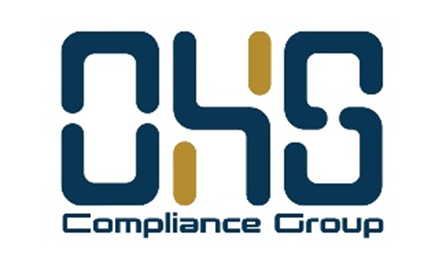 ASSESSMENT PACKPlease complete the following sections (A and B) before commencing with this assessment. The moderator of this assessment will complete section C.ASSESSMENT INSTRUMENTSA number of the assessment instruments contained in this assessment are workplace knowledge-based questions.This means that you will arrange with the learner, a time that is suitable, during which the learner will complete each question.Question 1  Explain the legal and specified requirements for conducting continuous risk assessments (5)___________________________________________________________________________________________________________________________________________________________________________________________________________________________________________________________________________________________________________________________________________________________________________________________________________________________________________________________________________________________________________________________________________________________________________________________________________________________________________________________________________________________________________________________________________________________________________________________________________________________________________________________________________________________________________________________________________________________________________________________________________________________________________________________________________________________________________________________________________________________________________________________________________________________________________________________________________________________________________________________________________________________________________________________________________________________________________________________________________________________________________________________________________________________________________________________________________________________________________________________________________________________________________________________________________________________________________________________________________________________________________________________________________________________________________________________________________________________________________________________________________________________________________________________________________________________________________________________________________________________________________________________________________________________________________________________________________________________________________________________________________________________________________________________________________________________________________________________________________Question 2Explain the concept - baseline risk assessment  		(5)___________________________________________________________________________________________________________________________________________________________________________________________________________________________________________________________________________________________________________________________________________________________________________________________________________________________________________________________________________________________________________________________________________________________________________________________________________________________________________________________________________________________________________________________________________________________________________________________________________________________________________________________________________________________________________________________________________________________________________________________________________________________________________________________________________________________________________________________________________________________________________________________________________________________________________________________________________________________________________________________Question 3Explain the concept – issue/task based risk assessment  		(5)________________________________________________________________________________________________________________________________________________________________________________________________________________________________________________________________________________________________________________________________________________________________________________________________________________________________________________________________________________________________________________________________________________________________________________________________________________________________________________________________________________________________________________________________________________________________________________________________________________________________________________________________________________________________________________________________________________________________________________________________________________________________________________________________________________________________________________________________________________________________________________________________________________________________________________________________________________________________________________________________________Question 4Explain the concept- continuous risk assessment  _____________________________________________________________________________________ _____________________________________________________________________________________________________________________________________________________________________________________________________________________________________________________________________________________________________________________________________________________________________________________________________________________________________________________________________________________________________________________________________________________________________________________________________________________________________________________________________________________________________________________________________________________________________________________________________________________________________________________________________________________________________________________________________________________________________________________________________________________________________________________________________________________________________________________________________________________________________________________________________________________________________________________________________________________________________________________________________________________________________________________________________________________________________________________________________________________________________Question 5List and give examples of hazards at workplaces		(10)_____________________________________________________________________________________ ________________________________________________________________________________________________________________________________________________________________________________________________________________________________________________________________________________________________________________________________________________________________________________________________________________________________________________________________________________________________________________________________________________________________________________________________________________________________________________________________________________________________________________________________________________________________________________________________________________________________________________________________________________________________________________________________________________________________________________________________________________________________________________________________________________________________________________________________________________________________________________________________________________________________________________________________________________________________________________________________________________________________________________________________________________________________________________________________________________________________________________________________________________________________________________________________________________________________________________________________________________________________________________________________________________________________________________________________________________________________________________________________________________________________________________________________________________________________________________________________________________________________________________________________________________________________________________________Question 6Elaborate on the main elements of the HIRA Methodology	(10)________________________________________________________________________________________________________________________________________________________________________________________________________________________________________________________________________________________________________________________________________________________________________________________________________________________________________________________________________________________________________________________________________________________________________________________________________________________________________________________________________________________________________________________________________________________________________________________________________________________________________________________________________________________________________________________________________________________________________________________________________________________________________________________________________________________________________________________________________________________________________________________________________________________________________________________________________________________________________________________________________________________________________________________________________________________________________________________________________________________________________________________________________________________________________________________________________________________________________________________________________________________________________________________________________________________________________________________________________________________________________________________________________________________________________________________________________________________________________________________________________________________________________________________________________________________________________________________________________________________________________________________________________________________________________________________________________________________________________________________________________________________________________________________________________________________________________________________________________________________________________________________________________________________________________________________________________________________________________________________________________________________Question 7Discuss the Risk Control Strategies starting from the most effective to the least effective (10)________________________________________________________________________________________________________________________________________________________________________________________________________________________________________________________________________________________________________________________________________________________________________________________________________________________________________________________________________________________________________________________________________________________________________________________________________________________________________________________________________________________________________________________________________________________________________________________________________________________________________________________________________________________________________________________________________________________________________________________________________________________________________________________________________________________________________________________________________________________________________________________________________________________________________________________________________________________________________________________________________________________________________________________________________________________________________________________________________________________________________________________________________________________________________________________________________________________________________________________________________________________________________________________________________________________________________________________________________________________________________________________________________________________________________________________________________________________________________________________________________________________________________________________________________________________________________________________________________________________________________________________________________________________________________________________________________________________________________________________________________________________________________________________________________________________________________________________________________________________________________________________________________________________________________________________________________________________________________________________________________________________________________________________________________________________________________________________________________________________________________________________________________________________________________________________________________________________________________________________________________________________________________________________________________________________________________________________________________________________________________________________________________________________________________________________________________________________________________________________________________________________________________________________________________________________________________________________________________________________________________________________________________________________________________________________________________________________________________HAZARD IDENTIFICATION AND RISK ASSESSMENT (HIRA) TRAINING  SUMMATIVE ASSESSMENTFULL NAME & SURNAMEID NUMBER:NAME OF ASSESSORDATE OF ASSESSMENTVENUEACHIEVEDNOT ACHIEVEDKNOWLEDGESKILLSSignature of learnerSignature of AssessorSection A Learner InformationSection A Learner InformationSection A Learner InformationSection A Learner InformationSection A Learner InformationSection A Learner InformationSection A Learner InformationSection A Learner InformationSection A Learner InformationSection A Learner InformationSection A Learner InformationSection A Learner InformationSection A Learner InformationSection A Learner InformationSection A Learner InformationSection A Learner InformationSection A Learner InformationName:Name:Name:Name:Name:Name:Name:Surname:Surname:Surname:Surname:Surname:Surname:Surname:Date:Date:Date:Date:Date:Date:Date:Contact telephone no:Contact telephone no:Contact telephone no:Contact telephone no:Contact telephone no:Contact telephone no:Contact telephone no:Learnership agreement no:Learnership agreement no:Learnership agreement no:Learnership agreement no:Learnership agreement no:Learnership agreement no:Learnership agreement no:Company:Company:Company:Company:Company:Company:Company:Site:Site:Site:Site:Site:Site:Site:Site:Site:Site:IDSection B Assessor InformationSection B Assessor InformationSection B Assessor InformationSection B Assessor InformationSection B Assessor InformationSection B Assessor InformationSection B Assessor InformationSection B Assessor InformationSection B Assessor InformationSection B Assessor InformationSection B Assessor InformationSection B Assessor InformationSection B Assessor InformationSection B Assessor InformationSection B Assessor InformationSection B Assessor InformationSection B Assessor InformationName:Name:Name:Name:Name:Name:Name:Surname:Surname:Surname:Surname:Surname:Surname:Surname:Date:Date:Date:Date:Date:Date:Date:Contact telephone no:Contact telephone no:Contact telephone no:Contact telephone no:Contact telephone no:Contact telephone no:Contact telephone no:Assessor no:Assessor no:Assessor no:Assessor no:Assessor no:Assessor no:Assessor no:Provider no:Provider no:Provider no:Provider no:Provider no:Provider no:Provider no:Site:Site:Site:Site:Site:Site:Site:Site:Site:Site:IDResults:TAKE NOTEThe assessment instruments included in this assessmentpack are all summative assessment instruments and are to be read in conjunction with the formative assessment instruments contained in the learner workbook. Both formative(workbook) and summative assessments are to be retained as part of the learner’s portfolio of evidence.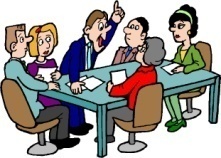 Answer the following questions according to the instructions providedASSESSOR REPORTASSESSOR REPORTASSESSOR REPORTUNIT STANDARD ID:UNIT STANDARD TITLECREDITSCANDIDATE NAME:DATE OF FEEDBACK:CANDIDATE NAME:DATE OF FEEDBACK:CANDIDATE NAME:DATE OF FEEDBACK:OVERALL ASSESSMENT DECISION:I ______________________________, the assessor, declare the candidateCompetent / Not Yet Competent (circle relevant) on all the criteria within the assignment.OVERALL ASSESSMENT DECISION:I ______________________________, the assessor, declare the candidateCompetent / Not Yet Competent (circle relevant) on all the criteria within the assignment.OVERALL ASSESSMENT DECISION:I ______________________________, the assessor, declare the candidateCompetent / Not Yet Competent (circle relevant) on all the criteria within the assignment.STRENGTHS:STRENGTHS:STRENGTHS:WEAKNESSES:WEAKNESSES:WEAKNESSES:LEARNER COMMENTS:LEARNER COMMENTS:LEARNER COMMENTS:DEVELOPMENT PLAN:DEVELOPMENT PLAN:DEVELOPMENT PLAN:CANDIDATE DECLARATION:I _____________________________________, the candidate, declare that I have received feedback and been informed of my overall competence for the criteria within the assignment.CANDIDATE DECLARATION:I _____________________________________, the candidate, declare that I have received feedback and been informed of my overall competence for the criteria within the assignment.CANDIDATE DECLARATION:I _____________________________________, the candidate, declare that I have received feedback and been informed of my overall competence for the criteria within the assignment.ASSESSOR SIGNATURE                                      LEARNER SIGNATURE____________________                                      ____________________ASSESSOR SIGNATURE                                      LEARNER SIGNATURE____________________                                      ____________________ASSESSOR SIGNATURE                                      LEARNER SIGNATURE____________________                                      ____________________